Non-substantive Change Request 
OMB Control Number 0920-0765 
Fellowship Management System Application Module and Host Site Assignment Proposal Module 
Public Health Associate Program Date Submitted: September 4, 2015This is a change request for the Center for Disease Control and Prevention (CDC) Fellowship Management System (FMS). The web-based FMS collects information electronically, from nonfederal candidates applying to fellowship programs at the Centers for Disease Control and Prevention, public health agencies wishing to host fellows, and alumni of the fellowship programs.  FMS is an efficient and effective electronic system for collecting information from potential candidates, processing the fellowship training program applications, and collecting assignment proposals from public health agencies and organizations interested in hosting fellows (or associates).  FMS is a robust flexible framework and has been successfully tailored for various CDC fellowships, including the Public Health Associate Program (PHAP). The FMS host site module is a streamlined application for CDC training programs, where the state, local, tribal or territorial (STLT) host agencies can submit their assignment proposal information online and track the status of their application (e.g., all application materials received by CDC, whether selected as a host agency).  

The purpose of this change request is for OMB approval of proposed modifications to data elements in the PHAP FMS application module and FMS fellowship host site module. The changes include deleted questions, reformatted questions, and modifications to current questions that will result in more focused narratives.  These are necessary for CDC’s continued support of STLT health agencies interested in hosting a PHAP fellow (associate). CDC requests OMB approval of the proposed modifications. Changes are based on and address feedback received from applicants and from STLT health partners during PHAP annual site visits. These changes support CDC’s PHAP training program’s efficiency and effectiveness.The proposed changes to the FMS PHAP application module provide more focused questions, allow for additional input on regional preferences, and will enhance CDC’s review and applicant selection and fellowship (associate) assignment processes. The changes to the FMS PHAP application module do not increase burden. A chart listing proposed changes for the FMS PHAP application module are provided below. Screen shots of the revised FMS PHAP application questions are provided in attachment 1.The modifications to the FMS host site module data elements will provide clarity for STLT host agencies and streamline the process for information gathering as the host sites complete the host site proposal application process. Furthermore, these changes will enhance CDC’s review and approval process for PHAP host site proposals. The proposed questions and enhancements to the host site module provide: Updated language and clarified instructions to support easier application completion by STLT health agenciesShortened and enhanced narratives and drop-down information to improve efficiency as STLT health agencies complete applications Updated competencies
These changes are expected to increase efficiency for the STLT agencies as they complete the host site application proposal.  The PHAP host site assignment proposal applications were tested by six (6) CDC staff and external partners, timed, and found to result in only an additional three (3) minutes per respondent as compared to the timeframe for the current approved host site module. The proposed changes do not impact burden. A chart listing proposed changes for the FMS PHAP host site module are provided below. Screen shots of the revised FMS PHAP host site assignment proposal application questions are provided in attachment 2.Estimated Annualized Burden Hours (FMS Application and Host Site Modules)Proposed Changes for FMS PHAP Application Module9.2.Proposed Changes for FMS PHAP Host Site Module9.2.Cat                       Categorical Program Areas9.3.1 Updated CompetenciesType of RespondentsFormNumber of RespondentsFrequency of ResponseAverage burden Time per Response (in hours)Average Total Response Burden (in hours)Fellowship applicantsFMS Application
Module196111 and 45/603432Public health agency or organization staff		FMS Host Site Module40811.5612Total23694044PHAP Host Site Application(Page Name)Current Question/ItemRequested ChangeFigure 12.4-c. Regional Preferences Program Awareness Survey page: Region where you are will to relocate Check all Regions where you are willing to relocate for this program. You must select at least three (3) regions in order to be considered for this program. Please note PHAP does not pay for relocation expensesRevised: Candidates have an opportunity to give their regional preferences, but ultimately their work locations are determined by CDC, based on the needs of the program. Please select 3 regions that you are interested in and number them in order of preference. 
(1 = highest preference)- add functionality so the candidates can select 1st, 2nd, and 3rd regional preferences. Also include an option for no regional preference (however the candidate must still select 1-3 preferences)Program Awareness Survey page: Which program areas interest you?Delete questionPersonal StatementPlease write a narrative of 750 words or less that addresses the following areas:Describe how your values and interest influence your decision to pursue a career in public health.Describe how your experience as well as your short and long term goals makes you a good candidate for PHAPProvide examples of projects from your volunteer, work, or school experiences that demonstrate your commitment to public health and explain how you will apply what you learned in PHAP.Revised Questions : Please write a narrative of 750 words or less that addresses the following:What are your goals after completing PHAP?How would PHAP help you fulfill these goals?How does PHAP compliment your previous public health training, work, and experiences? 14.1-a. Transportation RequirementsDo you have a valid driver’s licenseDo you have a personally owned vehicleAre you willing to take public transportationDelete:#3 Are you willing to take public transportation?PHAP Host Site Application(Page Name)Current Question/ItemRequested ChangePublic Health Agency Details: Health Director 7.1Name and contact InformationProvide function for host site to upload Director’s to upload “Letter of Support” The letter of support documents the agency collaboration with CDC/PHAP. Public Health Agency DetailsNoneAdded: Is your health department accredited through the Public Health Accreditation Board (PHAB)?Yes NoNot applicable (not a health dept. applicant)Population Description7.2-aBriefly describe the population of your jurisdiction and the population the associate will serve (Narrative) Under Population Description, delete narrative field. Added new fields: “Primary Topic-dropdown ” Pick lists for “race”, “sex” and “life stagesRaceBlack or African AmericanHispanic/LatinoWhiteAsianAmerican Indian or Alaska NativeNative Hawaiian and Pacific IslanderSexMaleFemaleLife stagesChildren Adolescent and TeensAdultsSeniors (65+)Public Health Agency Details: Organizational Structure 7.2-aBriefly describe the organizational structure of your public health agency and the services you provide.Updated to read:  Describe the program area, department, or organizational unit within the health organization where the assignment will be based.Describe the workplace support (e.g., office setting, computer equipment, clerical and administrative support, peer support, dedicated resources) that will be provided to the PHAP associatePublic health agency statement: 8.1-aHow will hosting an associate impact your public health agency, the associate and CDC?Revised to read: Describe the public health or program need(s) (e.g. childhood obesity, preparedness planning, infrastructure development) and brief description of the proposed work to be address by the PHAP associate. Assignment Detail Home Page: - 9.1-aAssignment Details by Program Year Revised: Program Details for the 2-year assignmentAssignment Details by Program year 9.1.a Identify the program areas for year 1 and 2assignments. Host site opportunities must consist of a two year assignment. The 2-year assignment can be in one program are, which demonstrate elevate levels of learning, or two different program areas suitable for graduate with a bachelor’s degree an little to no public health experience.Status: Year 1                    Year 2Revised: Identify the program area for the 2-year assignment which must be in one program area and demonstrates elevate levels of learning. Training experiences must be suitable for graduates with a bachelor’s degree and little to no public health experience.Delete column that documents Year 1 and 2 and Program name.Add Program area (no action by host site, auto populated from 9.2.a)Program Year Specifics 9.1.aDistance between year 1 and year 2 locations: (dropdown)Delete: Program Year specific detail Assignment detail: program information 9.2-a1.Program Details for Year 1 2. Drop list3.LocationRevised: Program DetailsDrop down: Categorical program areas expanded to meet needs of public health agencies and to mirror CDC program areas. This change will allow for specificity based on agency needs. (see attached)Delete: Location- Physical addressActivities Section 9.3-aAssociate Activities, Responsibilities, and Deliverable for Year 1: Note: the same information collected for year 1 and 2Revised: Associate Activities, Responsibilities, and DeliverableDelete: Note: the same information collected for year 1 and 2Add Activity 9.3.bEnter a detailed description of the activity the associate will perform during the assignment, including associate responsibilities, timeline, and key milestones (250 word limit).Enter detailed description of the activity the associate will perform during the assignment, including associates responsibilities, timeline and key milestones (250 work limit).Added: dropdown for timeline Start Month/yearEnd Mont/yearDeliverable – text field for deliverables.Added drop down: Level of responsibility  Team memberCoordinatorLeadAdditional Activities for PHAP 9.3.cActivity Type: Drop downDelete drop downActivity type: case management, presentation/outreach communication, problem solving/critical thinking etc. Delete: Note: same information collected for both year 1 and 2. Deliverable Timeline for PHAP 9.3.d and 9.3.eList any timelines and deliverable with this activity Select all deliverable that apply to this activityDeleteAdd Activity: Competencies 9.3.1Competencies sub-section for both year 1 and 2  Delete Competencies sub-section for both year 1 and 2  Add: CompetenciesRevised competencies attachedSpecial Requirements 9.4.bPlease select any special requirement the associate must have to perform the duties or activities described in the proposal. DegreeValid driver’s licensePersonally owned vehicleIs public transportation available?Note: same information collected for both year 1 and 2Please select any special requirement the associate must have to perform the duties or activities described in the proposal.Delete the following:Degree –specialty Add College EducationIs public transportation available (yes/no question)Note: same information collected for both year 1 and 29.5.b* Note: same information collected for both year 1 and 2Delete:Note: same information collected for both year 1 and 2Supervisors Information: Add supervisor 9.6.aClick “Add the supervisor button” below to enter supervisor information. You must add at least one supervisor. If there are multiple supervisors one of them must be marked as the primary supervisor. At least one on the supervisor must be full time employee in your agency. Updated: Click “Add” the supervisor button” Click to enter primary and secondary supervisor information. Supervisors must be full time employee in your agencyPrimary and secondarySupervisor Name:TitleDescribe why the primary supervisor would be a good mentor/coach for an associate and how the primary supervisor will foster growth and development.Revised to read (text box for each): Describe supervisor’s supervisory and mentoring experience. (250 word limit)Describe how supervisor will provide direct supervision and on-the-job training. (250 word limit)List the primary duties and responsibilities of the supervisor. (250 word limit)List any other staff that will be providing ongoing guidance and assistance related to the PHAP associate’s activities. (250 word limit)9.6.bSupervisor’s First nameSupervisors Last nameE-mail, phone ext., alternate phone, alternate phone ext., supervisor employed by, years of public year experience, current number of total staff supervised, is this the primary supervisor (y/n), is this the secondary supervisor (y/n)Revised:Title, supervisors Lname, Fname,mailing address, city state/territory, zipE-mail, phone ext., alternate phone, alternate phone ext., years of public year experience, current number of total staff supervised, and are you a full time employee (y/n)9.6.bIs this the primary supervisor Y/NIs this the Secondary Supervisor Y/NDelete Is this the primary supervisor Y/NIs this the Secondary Supervisor Y/N9.2.a (only the program areas will be displayed) CIO9.2.a (only the program areas will be displayed) CIOCategorical Program Area(s)1.Center for Surveillance, Epidemiology, and Laboratory Services (CSELS)Division of Public Health Information Dissemination (DPHIDGenomicsCommunity Health Status Indicators (CHSI) Informatics Innovation Unit (IIU)Informatics R&D Laboratory (within IIU)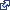 Community Health Assessment for Population Health Improvement Division of Laboratory SystemsClinical Laboratory Improvement ProgramLaboratory SustainabilityLaboratory Policies and GuidanceDivision of Health Informatics and SurveillanceBioSenseEpi Info™Message Validation, Processing, and Provisioning System (MVPS)NEDSS Base System (NBS)Countermeasure Tracking Systems (CTS)Laboratory Response Network (LRN) Data Exchange ActivitiesPublic Health Information Network    National Notifiable Diseases Surveillance System (NNDSS)NNDSS Modernization Initiative (NMI)National Syndromic Surveillance Program (NSSP2.National Center for Birth Defects and Developmental Disabilities (NCBDDD)Division of Birth Defects and Developmental DisabilitiesAutism surveillance and researchNewborn Screening - birth defects surveillance and research Congenital Heart DefectsSafe medication use during pregnancy Prevention of Fetal Alcohol Spectrum DisordersLearn the Signs Act Early (LTSAE) –  developmental milestonesFolic acid-preventable neural tube defects in the United States and globallyDivision of Human Development and DisabilitiesDisability and Health State Programs (18).  Healthy behaviors, emergency preparedness, healthcare access and equity issues for people living with disabilities  Disability and Health Data SystemComplex Chronic Conditions - Muscular Dystrophy, Spina Bifida and Fragile XEarly childhood development, Tourette Syndrome and Attention Deficit and Hyperactivity DisorderEarly Hearing Detection and Intervention (newborn hearing screening)Division of Blood Disorders Hemophilia, Sickle cell and Von Willebrand DiseaseClotting disorders such as venous thromboembolism (VTE)3.National Center for Chronic Disease Prevention and Health Promotion (NCCDPHP)Diabetes prevention/educationPhysical activityNutritionObesityCardiovascular health (HTN prevention and control, Million Hearts, sodium reduction)Cancer prevention and screening (breast, cervical, skin, prostate, and colorectal)Maternal and infant health (SIDS, teen pregnancy)Smoking prevention and cessationSchool healthOral health (fluoridation, sealants)Arthritis (Living Well With)Reproductive health4.National Center for Emerging and Zoonotic Infectious Diseases (NCEZID)Advanced molecular detectionAntimicrobial resistance and healthcare associated infectionsEpi and lab capacity programEmerging infectious diseasesFood safetyLyme diseaseNational Healthcare Safety NetworkPrion diseaseQuarantineVector-borne diseasesAll other emerging and zoonotic infectious diseases5.National Center for HIV/AIDS, STD, and TB Prevention (NCHHSTP)STD/HIVTB preventionViral hepatitisAdolescent and school health6.National Center for Immunizations and Respiratory Diseases (NCIRD)ImmunizationsVaccine Preventable Diseases 7.National Center for Injury Prevention and Control (NCIPC)Motor vehicle injuriesPrescription drug overdosesGrowth areas:Child abuse and neglectOlder adult fallsSexual violenceYouth sports concussions8.National Center on Environmental Health (NCEH)Air pollution and respiratory healthAsthma and allergiesBio-monitoring (nutritional status, exposure to environmental chemicals and toxic substancesBuilt Environment/Healthy Community Design (i.e. Transportation, Planning, and Physical Activity)CancerChemical Weapons DemilitarizationChildren’s Environmental HealthClimate Change and HealthCruise ship sanitationEmergency Response and/or disaster preparedness Environmental Public Health Tracking (i.e.,  surveillance of environmental health-related health effects or conditions) Food SafetyHazardous Materials ResponseHealthy Homes and Lead Poisoning PreventionIndoor/Outdoor Air QualityNewborn Screening and Birth DefectsPest, Vector, and Animal ControlPoison ControlPublic/Private Water Safety and ProtectionRadiation and Radon ControlRegulation, Inspection, and Licensing (e.g. restaurants, pools, campgrounds, hospitals)Reproductive and Birth OutcomesSolid and Hazardous WasteToxicology9.National Institute for Occupational Safety and Health (NIOSH)Impacts of nanotechnology on workersCancer, reproductive, and cardiovascular diseases associated with workEconomic analysis of safety and health interventionsHealth and safety of emergency respondersEngineering controlsTools for assessing exposure to workplace hazardsConducting workplace investigations of health hazards (Health Hazard Evaluation)Hearing Loss preventionImmune, Dermal, and Infectious diseases associated with work conditionsMusculoskeletal disorders and ergonomicsIdentifying occupational health disparities amongst workers of different backgroundsPersonal protective equipment and technologyRadiation exposureRespiratory diseasesSmall-business safety and healthThe intersection of occupational safety and health with health promotionTraumatic injury at workWork schedules and policies (including shiftwork and long work hours)Work-stressWorker’s compensationStudies and interventions in specific sectors:Agriculture, Forestry and FishingConstruction Healthcare and Social AssistanceManufacturing MiningOil and Gas ExtractionPublic SafetyService Industry Transportation, Warehousing and Utilities Wholesale and Retail Trade10.Office for State, Tribal, Local and Territorial Support (OSTLTS)Health department accreditationTribal healthPublic health lawPublic health performance improvement / quality improvementCommunity health improvement Community health assessmentsCommunity health improvement planningHealth system transformationTerritorial health11.Office of Public Health Preparedness and Response (OPHPR)Community PreparednessCommunity RecoveryEmergency Operations Center (EOC) CoordinationEmergency Public Information and WarningFatality ManagementInformation SharingMass CareMedical Countermeasure (MCM) DispensingMCM Management and Distribution Medical SurgeNon-Pharmaceutical InterventionsPublic Health Laboratory TestingPublic Health Surveillance and Epi InvestigationsResponder Safety and HealthVolunteer Management Analytic and Assessment SkillsAnalytic and Assessment SkillsMonitors health risks and factors affecting the communityMonitors health risks and factors affecting the communityUses data that is valid and reliable for assessing the health of a communityUses data that is valid and reliable for assessing the health of a communitySynthesizes public health information to accurately assess problems Synthesizes public health information to accurately assess problems Applies ethical principles in using (e.g. accessing, analyzing, using, maintaining, and disseminating) public health data and informationApplies ethical principles in using (e.g. accessing, analyzing, using, maintaining, and disseminating) public health data and informationUses information technology in accessing, collecting, analyzing, using maintaining, and disseminating data and informationUses information technology in accessing, collecting, analyzing, using maintaining, and disseminating data and informationDefends decisions using logic as well as qualitative and quantitative dataDefends decisions using logic as well as qualitative and quantitative dataPublic Health Science Skills  Public Health Science Skills  Applies knowledge of various approaches to improving population-based healthApplies knowledge of various approaches to improving population-based healthDescribes the basic public health sciences (i.e., laboratory,  epidemiology, surveillance, and informatics)Describes the basic public health sciences (i.e., laboratory,  epidemiology, surveillance, and informatics)Describes how public health sciences are used in the delivery of the 10 Essential Public Health servicesDescribes how public health sciences are used in the delivery of the 10 Essential Public Health servicesIncorporates public health informatics practices and proceduresIncorporates public health informatics practices and proceduresDefines the roles, responsibilities and contributions of various organizations and agencies to specific federal, state, tribal, local and territorial public health programsDefines the roles, responsibilities and contributions of various organizations and agencies to specific federal, state, tribal, local and territorial public health programsDescribes public health as part of a larger inter-related system of organizations that influence the health of populations at local, national, and global levelsDescribes public health as part of a larger inter-related system of organizations that influence the health of populations at local, national, and global levelsProgram Planning, Management, and Improvement SkillsIdentifies information required in the program planning processGathers information for evaluating policies, programs, and servicesContributes to implementation of organizational strategic planContributes to state/tribal/community health improvement planningPublic Health Policy and Law Skills  Describes the public health laws and regulations governing public health programsAdheres to laws, regulations, policies and procedures for ethical public health practiceAnalyzes public health legislation, policy, and regulation issuances that impact public healthProfessionalism Skills  Treats others courteously and respectfullyExercises initiative, persistence, tact , and resourcefulness in establishing and continuing work relationshipsElicits and applies feedback to build professional skills and competenciesMakes decisions focused on desired resultsUses the chain of command to address risks, issues or concernsCommunication Skills  Communicates in writing and orally to target audience with linguistic and cultural proficiencyCommunicates information that is clear, current, factual and uses plain languageConveys data and information to professionals and the public using a variety of approaches (e.g., reports, presentations, email, letters, press releases)Applies communication and group dynamic strategies in interactions with individuals and groupsDemonstrates active listening skillsDiversity and Inclusion Skills Incorporates strategies for interacting with persons from diverse backgroundsRecognizes the ways diversity influences policies, program, and the health of a communityRecognizes the benefit of a diverse workforce to better serve  target populationsUses cultural and social aspects to increase an intervention's effectivenessDevelops and maintains relationships with diverse partners to improve population-based healthCommunity Dimensions of Public Health Skills Establishes relationships to improve health in a community (e.g. partnerships, academic, colleagues, customers, others)Collaborates with community partners to improve health in a communityServes as public health ambassadorIdentifies policies, programs, and resources that improve health in a community (e.g., using evidence to demonstrate the need for a program, communicating the impact of a program)Financial Planning and Management Skills  Describes public health funding mechanismsProvides assistance on grants, cooperative agreements, contracts, and other awards to assist in meeting objectivesDescribes components of a budgetTracks program spending to current and forecasted budget constraints 